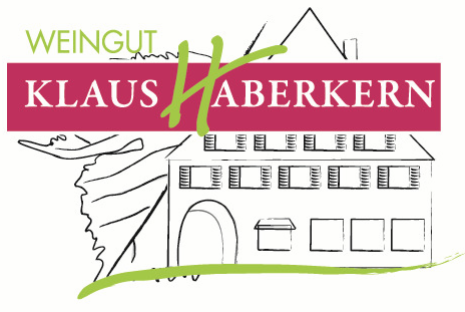 2018erSchwarzriesling Herkunft:		DeutschlandWürttembergRegion UnterlandErlenbacher KaybergJahrgang:		2018Rebsorte: 		Schwarzriesling Qualitätsstufe:	Qualitätswein 			ErzeugerabfüllungWeinbeschreibung: Helle Beerenfrüchte wie Erdbeere, Himbeere und Johannisbeere lassen sich in der süß-mild Nase finden, sein charakterlichen Schmelz und feinen Tannine belegen die Zuge, so das es zu einem milden runden Abgang kommt, der zurück ruft „MEHR“. Trinkempfehlung:Helles Fleisch, Geflügel und dunkler Fisch sind prädestiniert für diesen Wein. Ein echtes Württemberger Urgestein.Trinktemperatur: 	8-10°CAnalyse:  			15,6 g/l Restsüße 	5,0 g/l Säure	12,5 % Alkohol					Lagerfähigkeit:  	2-3 Jahre					Bodenart:			dunkler Löss-Lehmboden 